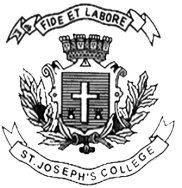 ST. JOSEPH’S COLLEGE (AUTONOMOUS), BANGALORE-27BBA/BBASF – V SEMESTERSEMESTER EXAMINATION: OCTOBER 2021(Examination conducted in January-March 2022)BBA DEB 5619: Banking Technology and ManagementTime- 2 ½ hrs					Max Marks-70This paper contains TWO printed pages and four partsSection AI. Answer any five of the following 			                 	(2 x 5 = 10 marks)List the functions of Bank.What do you mean by Digital Banking?State two features of internet banking.How does UPI work?What is Data mining?What is meant by point of sale?Section BII. Answer any three of the following 			                  (5 x 3 = 15 marks)Briefly explain the issues in customer relationship management.State the Do’s and Don’ts of maintaining Cyber security.List and explain the risks associated with innovative banking services.Write a short note on KYC.Section CIII. Answer any two of the following 			           	(15 x 2 = 30 marks)Explain the role of banking in the economy.Explore the recent trends in banking sector.Describe the working of Direct Benefit Transfer.Section DIV. Answer the following 					                   	(15marks)Mr Sanjay want a personal loan from South Indian Bank. The Bank’s mobile application had an option to apply online but it directed him to reach to the Bank branch for loan approval. However, he met the South Indian Bank manager, they took all his details asked him to wait till they check his CIBIL score. This took about a week, Mr Sanjay informed about his urgency to take the loan. But the Bank had a long process therefore the second week also crossed; The Bank was waiting for some approval from head office for the employees working in education sector for loan with less interest rate. Now since it was taking longer, Mr Sanjay approached Axis Bank, they also took his details, processed the loan in a week , just a day before South Indian Bank could process the loan. Mr Sanjay accepted the loan offer of Axis Bank and rejected from SIB.Identify the issue in the case study. (5 marks)Was the decision of Mr Sanjay right or wrong, justify? (5 marks)What is your suggestion to South Indian Bank to improve their services? (5 marks)